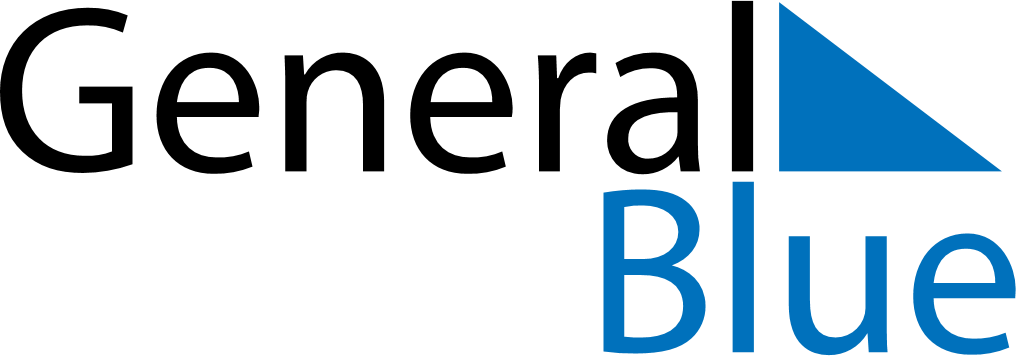 April 2022April 2022April 2022April 2022BelarusBelarusBelarusSundayMondayTuesdayWednesdayThursdayFridayFridaySaturday1123456788910111213141515161718192021222223Easter Sunday2425262728292930Orthodox Easter